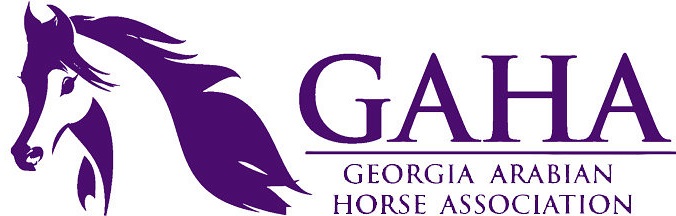 2020 GAHA-Only Membership FormNon Voting & Non-AHA Membership to be re-newed 1st of the year
www.Georgia-Arabian.com info@georgia-arabian.com
Member Name: _______________________________________________		Birthdate (youth members only):   ______________________________________	Farm Name/Business Name (Optional): ______________________________  				Address: _____________________________________________________	City:______________________________________________ State: ________Zip: ______________________	 Phone:______________	Mobile:____________  Business: ___________________ 		E-mail: _________________________________________	Website: ____________________________________________	I hereby apply for membership (or membership renewal) in the Georgia Arabian Horse Association (GAHA) and agree to abide by the By-laws and Rules set forth by the Georgia Arabian Horse Association.Signature of Applicant:______________________________________ Date:_________________________________	Please email a copy of your membership form to membership@georgia-arabian.com & include a copy with your payment (if paid by check).
Payment Options for Your Membership:​CHECKMake check payable to the Georgia Arabian Horse Association.Please note "MEMBERSHIP" and Member Name on check.and mail to: GAHA Treasurer, Susan White, 206 Glover Road, Zebulon, GA 30295​PAYPALPlease use the "FRIENDS & FAMILY" Option.If you choose to use a Credit Card please add an additional 3.5% or $5.00 toyour amount for the Credit Card processing fee.Please note "MEMBERSHIP" and MEMBER NAME on NOTES section on payment.https://www.paypal.me/GeorgiaArabian GAHA ONLY  MEMBER Adult and / or YouthGAHA ONLY  MEMBER Adult and / or Youth$20$Service Charge for Using Paypal$5 $  * Canadian applications will be assessed an additional 5% to cover the GST with GAHA and AHA. Fee will be waived if you use FRIENDS AND FAMILY OPTIONTotal Enclosed$  